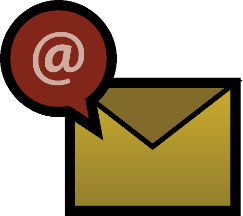 Dear Mrs O’MalleyThis is a courtesy e-mail to thank you for your orders. I also want to confirm that the goods have been shipped to you today via national air mail delivery. Please look out for the package in your mail in the next few days. Thank you for your customers; it's very much appreciated.